Об утверждении Технического задания наразработку инвестиционной программы МУП ЖКХ по развитию систем водоснабжения по сельскому поселению Верхнематренский сельсовет на период 2014-2020 г.г.Руководствуясь приказом Министерства регионального развития Российской федерации от 10.10.2007 г. № 100 «Об утверждении методических рекомендаций по подготовке технического задания по разработке инвестиционных программ организаций коммунального комплекса»,  Постановлением правительства Российской Федерации от 29.07.2013 г. №641 «Об инвестиционных и производственных программах организаций, осуществляющих деятельность в сфере водоснабжения и водоотведения», Федеральным законом от 30.12.2004 г. N 210-ФЗ «Об основах регулирования тарифов организаций коммунального комплекса», Уставом сельского поселения Верхнематренский сельсовет, администрация сельского поселения Верхнематренский сельсовет ПОСТАНОВЛЯЕТ:Отменить Постановление администрации сельского поселения Верхнематренский сельсовет № 57 от 26.12.2012 г. «Об утверждении технического задания на разработку инвестиционной программы ООО «Добринкаводоканал» по развитию систем водоснабжения по сельскому поселению Верхнематренский сельсовет на период 2014 - 2020 г.г.»Утвердить Техническое задание на разработку инвестиционной программы МУП ЖКХ по развитию систем водоснабжения по сельскому поселению Верхнематренский сельсовет на 2014-2020 гг. (прилагается).Глава администрации сельского поселения Верхнематренский сельсовет				                   Н.В.ЖаворонковаТЕХНИЧЕСКОЕ ЗАДАНИЕна разработку инвестиционной программы  МУП ЖКХ по развитию систем водоснабжения по сельскому поселению Верхнематренский сельсовет на период 2014-2020 г.г. 1.	Общие положенияНастоящее Техническое задание на разработку инвестиционной программы по развитию систем водоснабжения по  сельскому поселению Верхнематренский сельсовет на период 2014 -2020 г.г. (далее - Техническое задание) разработано в соответствии с Федеральным законом от 30.12.2004 г. № 210-ФЗ «Об основах регулирования тарифов организаций коммунального комплекса», Методическими рекомендациями по подготовке технических заданий по разработке инвестиционных программ организаций коммунального комплекса, утвержденными Приказом Министерства регионального развития РФ от 10.10.2007 г. № 100,  Постановлением правительства Российской Федерации от 29.07.2013 г. №641 «Об инвестиционных и производственных программах организаций, осуществляющих деятельность в сфере водоснабжения и водоотведения»Инвестиционная программа  МУП ЖКХ на период 2014-2020 г.г. (далее - Инвестиционная программа) разрабатывается на основании следующих документов:Федерального закона от 30.12.2004 г. № 210-ФЗ «Об основах регулирования тарифов организаций коммунального комплекса»;Методических рекомендаций по разработке инвестиционных программ организаций коммунального комплекса, утвержденных Приказом Министерства регионального развития РФ от 10.10.2007 г. № 100; Постановление правительства Российской Федерации от 29.07.2013 г. № 641 «Об инвестиционных и производственных программах организаций, осуществляющих деятельность в сфере водоснабжения и водоотведения»2.Анализ существующей системы водоснабжения        В систему водоснабжения сельского поселения Верхнематренский     сельсовет входит водопровод протяженностью 7620 м.  Износ водопровода 85 %. Данный водопровод обслуживает МУП ЖКХ  по договору. Водопровод питает артскважина, расположенная по ул.Интернациональная, она состоит на балансе сельской администрации. Питьевой водой из неё пользуются   жилой сектор - 500 человек и весь соцкультбыт. Проба воды из этой артскважины не отвечает СанПиН 2.1.4.1074-01 «Питьевая вода. Гигиенические требования к качеству воды централизованных систем питьевого водоснабжения. Контроль качества. Гигиенические требования к обеспечению безопасности систем горячего водоснабжения», ГН 2.1.5.1315-03 «ПДК химических веществ в воде водных объектов хозяйственно-питьевого и культурно-бытового водопользования» по общей жесткости и по содержанию магния (по жесткости превышение ПДК в 2 раза, сухого остатка – превышение ПДК в 1,3 раза, магния-  превышение ПДК в 1, 2 раза). К тому же действующая скважина на водозаборе с.Верхняя Матренка не в состоянии подать необходимое количество воды в сеть. В течении всего летнего периода существует острая нехватка питьевой воды как для нужд населения так, особенно, для ОГУ «Верхне-Матренского дома-интерната». После реконструкции численность жителей вышеуказанного учреждения увеличится до 50 человек.На территории с.В.Матренка действует ещё одна артскважина., из которой поступает вода жителям ул.Молодёжная ( количество жителей – 189 чел.). Химический анализ воды из этой артскважины показал, что вода отвечает СанПиН 2.1.4.1074-01 «Питьевая вода. Гигиенические требования к качеству воды централизованных систем питьевого водоснабжения. Контроль качества. Гигиенические требования к обеспечению безопасности систем горячего водоснабжения», ГН 2.1.5.1315-03 «ПДК химических веществ в воде водных объектов хозяйственно-питьевого и культурно-бытового водопользования». На данный момент артскважина  бесхозная. Администрацией сельского поселения ведётся работа по оформлению права собственности на неё.  Для обеспечения жителей с.Верхняя Матренка качественной питьевой водой необходимо  построить 0,4 км от ул.Молодёжная до ул.Дружба. Кроме того, на трёх улицах: Свободы, Мира и Полевой (количество жителей – 211 чел.) водопровод вообще отсутствует. В колодцах за последние 4 года резко понизился уровень питьевой воды.В связи с этим возникла проблема обеспечения качественной водой потребителей, существующих мощностей подачи воды недостаточно для удовлетворения нужд потребителей. Необходимо расширение сети водоснабжения, строительство ещё одной артскважины. В конечном итоге вся инвестиционная программа является частью реализации Генерального плана развития сельского поселения Верхнематренский сельсовет.                                      3.	Цели Технического заданияЦелью Технического задания является разработка проекта Инвестиционной программы.                                    4.	Требования к Инвестиционной программе В составе технического задания обозначены приоритеты развития коммунальной инфраструктуры на среднесрочную перспективу, в рамках которой МУП ЖКХ разрабатывает мероприятия по строительству и модернизации систем водоснабжения.    В рамках разработки Программы должны быть определены финансовые потребности на её реализацию на основании финансовых потребностей по реализации каждого из мероприятий и источники финансирования.   Источники финансированияПрограммы:- собственные средства предприятия;- внебюджетные средства;- плата за подключение вновь сождаваемых (реконструированных) объектов капитального строительства к системам водоснабжения.     Форма предоставления программных мероприятий содержит перечень мероприятий с указанием объемных показателей, финансовых потребностей по годам, источников финансирования, ожидаемого эффекта от реализации..Структура Инвестиционной программыИнвестиционная программа должна содержать следующие разделы:Содержание проблемы и обоснование необходимости ее решения программным методом;Цель, задачи, сроки и этапы реализации Инвестиционной программы;Система программных мероприятий (с указанием объемных показателей по годам реализации Инвестиционной программы);Механизм реализации Инвестиционной программы;Финансовое обеспечение Инвестиционной программы (по годам реализации);Результаты реализации Инвестиционной программы (с указанием целевых показателей).    Целевыми показателями реализации Инвестиционной программы является    соответствие качества питьевой воды нормативам качества питьевой воды, увеличение объема подачи воды в сеть на 58 %, обеспечение качественной питьевой из вновь пробуренной артскважины и вновь построенных водопроводных сетей на ул.Свободы, Мира, Полевая    Программа является основанием для определения тарифов на подключение к коммунальным системам и величины инвестиционных надбавок к тарифам на 2014 – 2020 г.г.5.Разработка, согласование и утверждение проекта Инвестиционной программы4.1.Разработчиком проекта Инвестиционной программы является МУП ЖКХ. Разработка, согласование и утверждение Инвестиционной программы осуществляется в соответствии с Постановлением правительства Российской Федерации от 29.07.2013 г. № 641 «Об инвестиционных и производственных программах организаций, осуществляющих деятельность в сфере водоснабжения и водоотведения».6.Состав технического задания на разработку Программы.1.Включить в Программу мероприятия по водоснабжению планируемых инвестиционных проектов на территории сельского поселения Верхнематренский сельсовет (приложение 1)2.Включить в Программу мероприятия, приведенные ниже:- Строительство и реконструкция водопроводных сетей.-Строительство и реконструкция объектов водоснабжения СДК с.В.Матренка, здания сельской администрации в с.В.Матренка- Приведение качества питьевой воды в соответствие с   СанПиН 2.1.4.1074-01 «Питьевая вода. Гигиенические требования к качеству воды централизованных систем питьевого водоснабжения. Контроль качества. Гигиенические требования к обеспечению безопасности систем горячего водоснабжения», ГН 2.1.5.1315-03 «ПДК химических веществ в воде водных объектов хозяйственно-питьевого и культурно-бытового водопользования» по общей жесткости и по содержанию магния путем закольцовки водопроводов по ул.Молдежная и ул.Дружбы- Выполнение основных проектных решений, проектно-изыскательных работ на работы будущих периодов в с.Верхняя Матренка-Разработка проекта организации зон санитарной охраны артскважин в с.В.Матренка.- Строительство ограждения территорий  зон санитарной охраны (ЗСО) 1-го пояса  вокруг артскважин в  с.В.Матренка ( ул.Центральная), с.Приозёрное- Мероприятия по энергосбережению и повышению энергетической эффективности работы систем водоснабжения в с.Верхняя Матренка- Замена устаревших колонок в количестве 5 шт.- Тампонирование недействующей  артскважины, расположенной по 2-му поясу зоны санитарной охраны в с.В.Матренка.- Получение сан-эпидзаключения на действующие артскважины о их соответствии санитарным правилам и условиям безопасного для здоровья населения использования.- Организация производственного контроля качества воды.                                           7.Форма представления проекта Инвестиционной программыПроект Инвестиционной программы представляется на бумажном и электронном носителях.Приложение 1к постановлению администрациисельского поселения Верхнематренский сельсовет№96 от 16.12.2013 г.Информацияо планируемых инвестиционных проектах на территории сельского поселения Верхнематренский сельсовет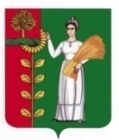 П О С Т А Н О В Л Е Н И Е АДМИНИСТРАЦИИ СЕЛЬСКОГО ПОСЕЛЕНИЯ ВЕРХНЕМАТРЕНСКИЙ СЕЛЬСОВЕТДобринского муниципального района Липецкой области Российской ФедерацииП О С Т А Н О В Л Е Н И Е АДМИНИСТРАЦИИ СЕЛЬСКОГО ПОСЕЛЕНИЯ ВЕРХНЕМАТРЕНСКИЙ СЕЛЬСОВЕТДобринского муниципального района Липецкой области Российской ФедерацииП О С Т А Н О В Л Е Н И Е АДМИНИСТРАЦИИ СЕЛЬСКОГО ПОСЕЛЕНИЯ ВЕРХНЕМАТРЕНСКИЙ СЕЛЬСОВЕТДобринского муниципального района Липецкой области Российской Федерации16.12.2013 г.С.Верхняя Матренка   № 96Наименование мероприятия/адрес объектаЦели реализации мероприятияРеализация мероприятий по годам, тыс. рубРеализация мероприятий по годам, тыс. рубРеализация мероприятий по годам, тыс. руб2015 г.2016г.2017г1.строительства водопровода 0, 4 км в с.Верхняя Матренка от ул.Молодёжная до ул.Дружбы и обустройство артскважины в с.Верхняя Матренка    (с установкой ЧРП и энергосберегающего насоса)Создание надежной системы водоснабжения2.Строительство артскважины в с.Верхняя Матренка по ул.МираСоздание надежной системы водоснабжения3.Строительство водопровода в с.Верхняя Матренка по ул.Мира, Свободы, ПолеваяСоздание надежной системы водоснабжения